Please find todays learning tasks below.The table below explains the tasks and you will find the resources underneath. Your child will know which challenge they usually access in each subject and which task will be appropriate for them.  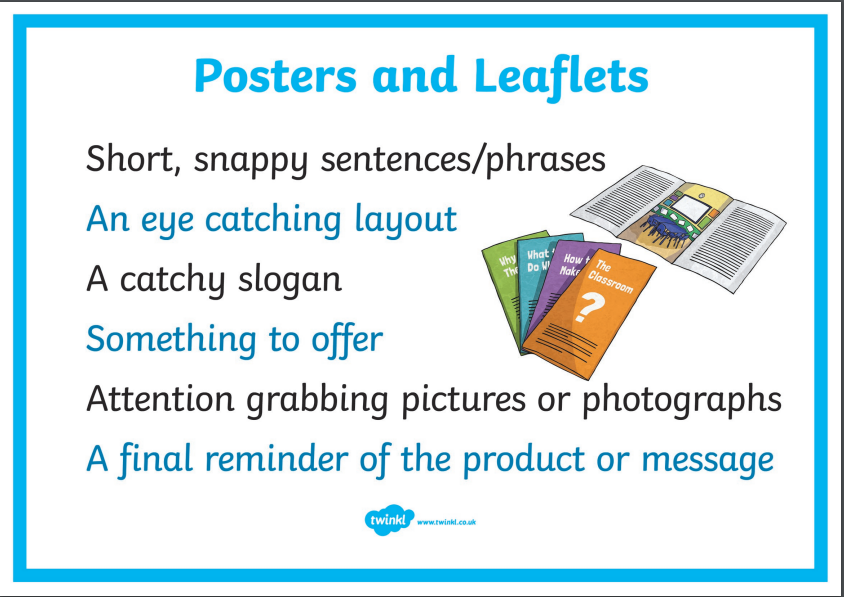 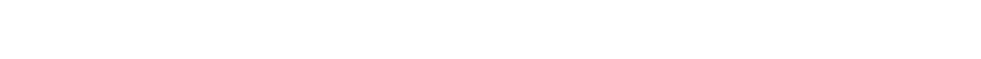 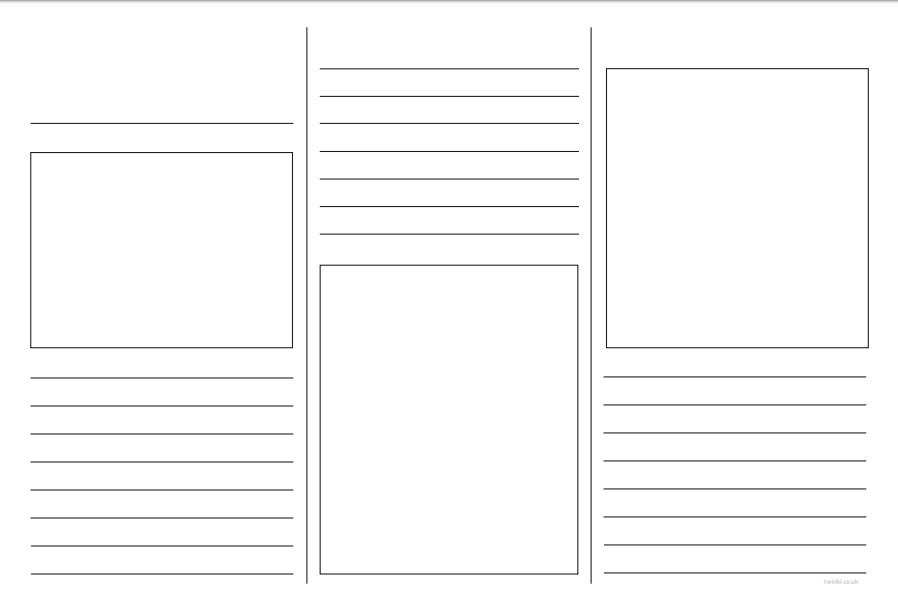  Maths Bronze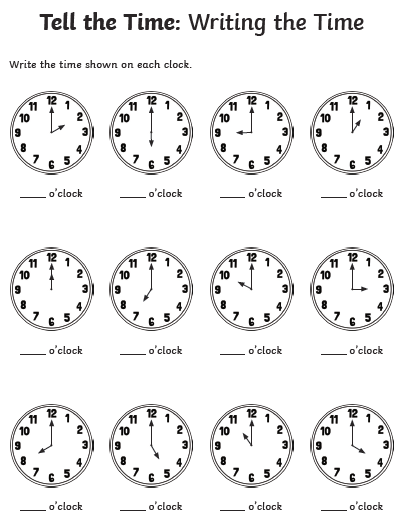 Maths Bronze-Continued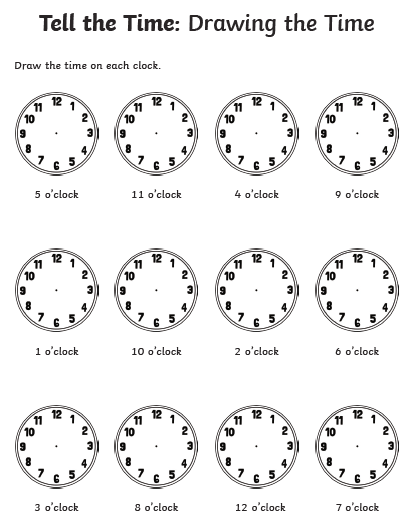 Silver   Maths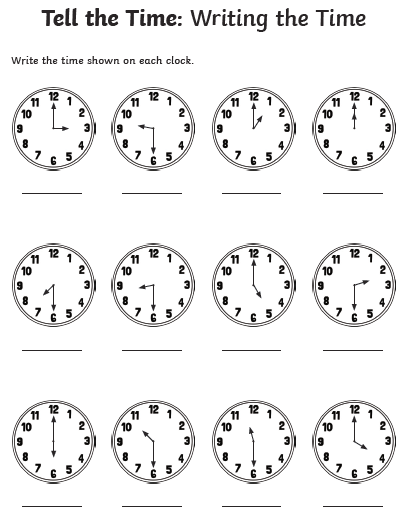 Silver Maths-Continued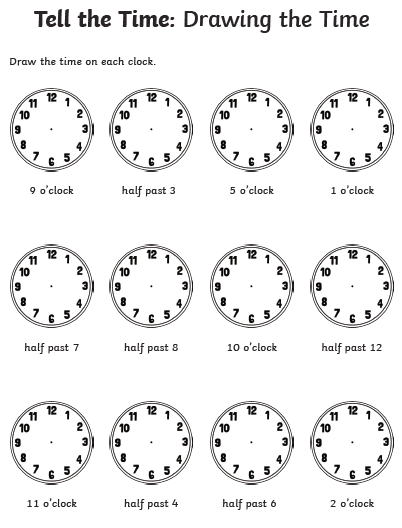 Gold Maths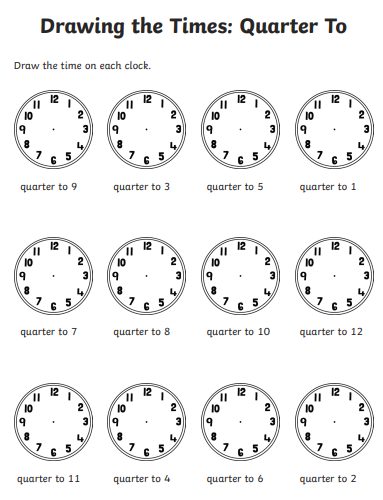 Gold Maths-Continued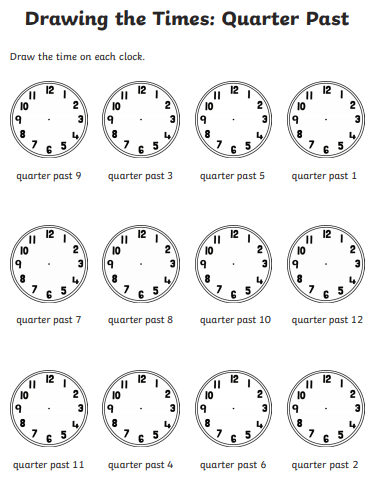 Reading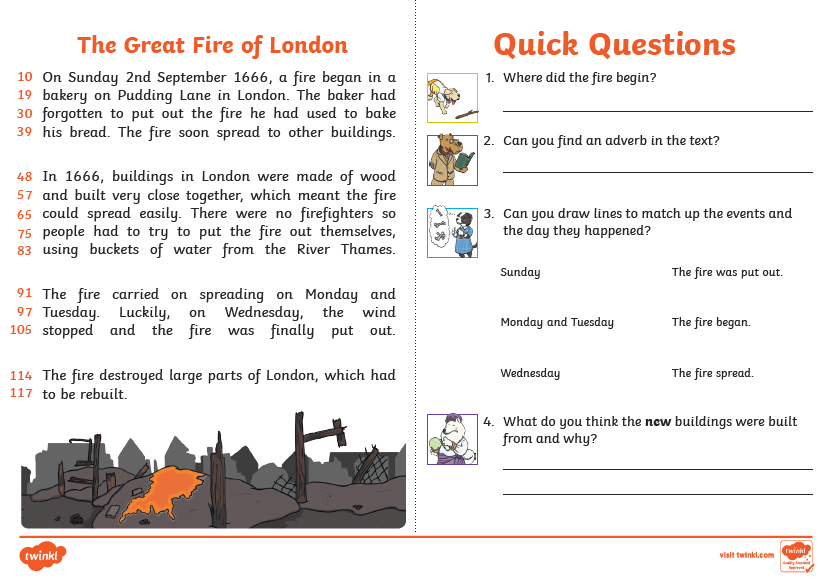 Science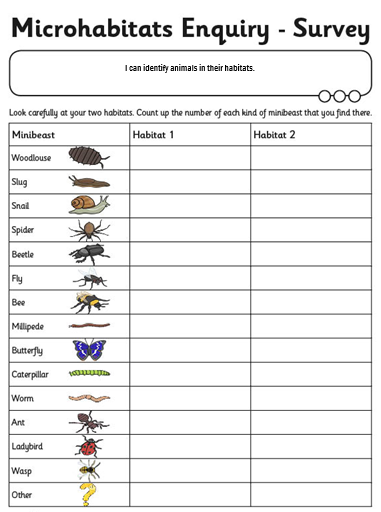 Year group:  2              Date: 22.05.20Year group:  2              Date: 22.05.20Year group:  2              Date: 22.05.20Year group:  2              Date: 22.05.20EnglishPaddington and the Grand Tour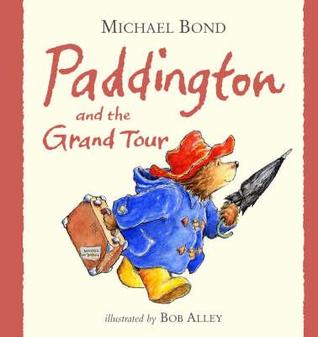 Click on the link below to listen to the story.https://www.youtube.com/watch?v=ojBUZUReSY4Paddington and the Grand TourClick on the link below to listen to the story.https://www.youtube.com/watch?v=ojBUZUReSY4Paddington and the Grand TourClick on the link below to listen to the story.https://www.youtube.com/watch?v=ojBUZUReSY4BronzeSilverGoldToday I would like you to create a leaflet or poster to encourage people to visit London. Try to include facts and make your poster attractive with pictures and bright colours. Use the sheet below to help you to include all the correct features of posters and leaflets. There is a template below that you can use if you would like to.Today I would like you to create a leaflet or poster to encourage people to visit London. Try to include facts and make your poster attractive with pictures and bright colours. Use the sheet below to help you to include all the correct features of posters and leaflets. There is a template below that you can use if you would like to.Today I would like you to create a leaflet or poster to encourage people to visit London. Try to include facts and make your poster attractive with pictures and bright colours. Use the sheet below to help you to include all the correct features of posters and leaflets. There is a template below that you can use if you would like to.ReadingSpelling Please complete the 60 second read activity about The Great Fire of London below.Play this week’s games on Spelling Shed to boost your own score and our class score. Please complete the 60 second read activity about The Great Fire of London below.Play this week’s games on Spelling Shed to boost your own score and our class score. Please complete the 60 second read activity about The Great Fire of London below.Play this week’s games on Spelling Shed to boost your own score and our class score.MathsFirst watch the PowerPoint to help you with telling the time.Then play the time games that are saved on Education City in the ‘Classwork’ section of ‘My City’ (your passwords are in the front of your red home-school links book).First watch the PowerPoint to help you with telling the time.Then play the time games that are saved on Education City in the ‘Classwork’ section of ‘My City’ (your passwords are in the front of your red home-school links book).First watch the PowerPoint to help you with telling the time.Then play the time games that are saved on Education City in the ‘Classwork’ section of ‘My City’ (your passwords are in the front of your red home-school links book).BronzeSilverGoldCan you tell the time shown on the clocks? Can you then draw the hands on the clocks in the correct positions to tell the time? Remember the minute hand is longer than the hour hand.Can you tell the time shown on the clocks? Can you then draw the hands on the clocks in the correct positions to tell the time? Remember the minute hand is longer than the hour hand.Can you tell the time shown on the clocks? Can you then draw the hands on the clocks in the correct positions to tell the time? Remember the minute hand is longer than the hour hand.OtherToday’s learning focus will be Science. We are going to investigate micro habitats and the types and numbers of mini beasts that you would find there.Read the PowerPoint to discover information about microhabitats around where we live.Select two different microhabitats that you will use to carry out your survey.Complete the survey record sheet below.Today’s learning focus will be Science. We are going to investigate micro habitats and the types and numbers of mini beasts that you would find there.Read the PowerPoint to discover information about microhabitats around where we live.Select two different microhabitats that you will use to carry out your survey.Complete the survey record sheet below.Today’s learning focus will be Science. We are going to investigate micro habitats and the types and numbers of mini beasts that you would find there.Read the PowerPoint to discover information about microhabitats around where we live.Select two different microhabitats that you will use to carry out your survey.Complete the survey record sheet below.